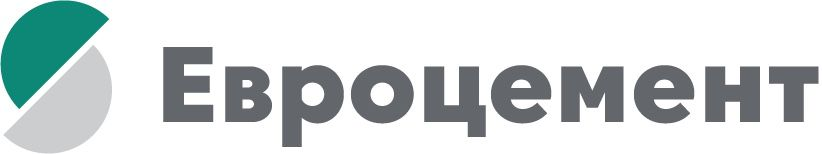 27 января 2022 года                                                                                                   Пресс-релиз«Липецкцемент» в 2021 году увеличил выпуск цемента на 40 %По итогам прошлого года АО «Липецкцемент» (входит в «ЕВРОЦЕМЕНТ груп») произвело свыше 682 тыс. тонн цемента. Потребителям завод отгрузил на 41 % продукции больше, чем в 2020 году. АО «Липецкцемент» в 2021 году произвело свыше 682 тыс. тонн цемента, что на 11% превышает плановый показатель и на 40 % - результат предыдущего года. Завод в прошлом году выпускал цементы: ЦЕМ I 42,5Н; ЦЕМ II/A-Ш 42,5Н; ШПЦ 400 и ЦЕМ II/A-Ш 42,5Н СС.Оживление строительной отрасли увеличило спрос на всю линейку стройматериалов, в числе которых цемент и щебень. Липецкий цементный завод в 2021 году отгрузил продукции на 41 % больше, чем в предыдущем году. В 2021 году предприятие поставило потребителям свыше 691 тыс. тонн цемента, а в 2020 году – порядка 491 тыс. тонн.Эльвин Алиш Оглы Мамедов, генеральный директор АО «Липецкцемент»: «Липецкцемент» взял уверенный темп на увеличение производства и отгрузки продукции. В этом году мы планируем внедрить на предприятии принципы Производственной системы. На заводе пройдет модернизация, устанавливаем сепаратор на цементную мельницу № 6. Таким образом, рассчитываем к концу года превзойти достигнутый в 2021 году результат на 8 %».Напомним, что АО «Липецкцемент» поставляет продукцию на строящиеся объекты Тульской, Рязанской, Московской, Липецкой, Ярославской, Владимирской, Тверской областей. В Липецком регионе продукция АО «Липецкцемент» используется при строительстве жилищных комплексов по ул. Газина, ул. Гагарина, ул. Л.Толстого (г.Елец), при реконструкции Центрального Универсального Магазина (ЦУМ). Предприятие поставляет продукцию ПАО «НЛМК» и ЛТК «Свободный сокол». «ЕВРОЦЕМЕНТ груп» – лидер производства строительных материалов в России, входит в пятерку крупнейших частных мировых цементных компаний. Решением Правительства Российской Федерации Холдинг включен в перечень системообразующих предприятий России. Обеспечивая строительными материалами крупные инфраструктурные объекты, холдинг «ЕВРОЦЕМЕНТ груп» изменяет облик современных городов. На стройматериалах компании возводятся жилые здания, промышленная и дорожная инфраструктура, спортивные, социальные и культурные объекты, среди которых международные аэропорты Шереметьево, Домодедово, Пулково, Казань, станции метрополитена Москвы, Санкт-Петербурга и Самары, олимпийские объекты в Сочи, стадионы Чемпионата мира по футболу 2018, высотные здания «Москва-Сити», Храм Христа Спасителя и многие другие сооружения. АО «Липецкцемент» входит в холдинг «ЕВРОЦЕМЕНТ груп» и является ключевым поставщиком цемента в Центрально-Черноземном регионе России. Сырьевая база рассчитана более чем на 100 лет работы завода. С использованием липецкого цемента построены: новая доменная печь НЛМК «Россиянка», заводы ООО «Бекарт Липецк» и ООО «Йокохама Р.П.З.», Липецкий областной онкологический диспансер и перинатальный центр Тамбова, проведена масштабная реконструкция взлетно-посадочной полосы Липецкого аэропорта. В 2019 году предприятие АО «Липецкцемент» стало участником национального проекта «Повышение производительности труда и поддержка занятости».